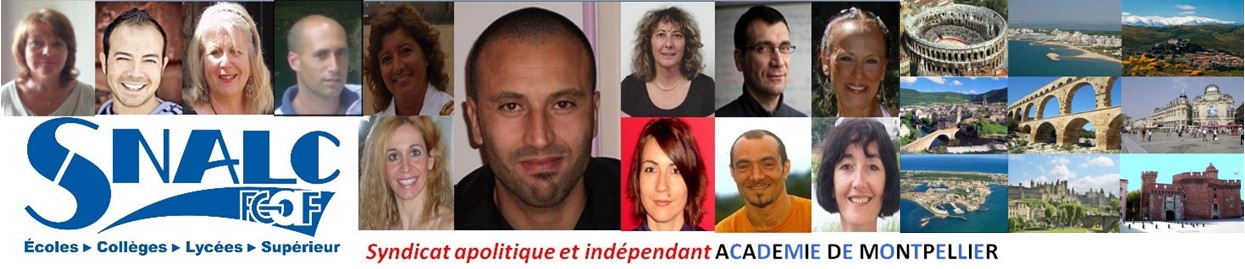 Année 2014Barre d’entréeDiscipline : NEGOCIATIONS RELATIONS CLIENTS STS / L8017DépartementBarèmeAudeXGard2276.2HéraultXLozèreXPyrénées OrientalesXZRBarèmeCarcassonneXNarbonneXAlèsXNîmesXBéziersXMontpellierXMendeXPerpignanXPradesX